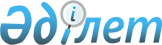 О внесений изменения в решение маслихата района имени Габита Мусрепова Северо-Казахстанской области от 31 марта 2014 года № 23-19 "Об утверждении Правил проведения раздельных сходов местного сообщества и количественного состава представителей жителей улиц и сел для участия в сходе местного сообщества Чистопольского сельского округа района имени Габита Мусрепова Северо-Казахстанской области"
					
			Утративший силу
			
			
		
					Решение маслихата района имени Габита Мусрепова Северо-Казахстанской области от 2 августа 2022 года № 20-11. Утратило силу решением маслихата района имени Габита Мусрепова Северо-Казахстанской области от 4 сентября 2023 года № 7-6.
      Сноска. Утратило силу решением маслихата района имени Габита Мусрепова Северо-Казахстанской области от 04.09.2023 № 7-6 (вводится в действие по истечении десяти календарных дней после дня его первого официального опубликования).
      Маслихат района имени Габита Мусрепова Северо-Казахстанской области РЕШИЛ:
      1. Внести в решение маслихата района имени Габита Мусрепова Северо-Казахстанской области "Об утверждении Правил проведения раздельных сходов местного сообщества и количественного состава представителей жителей улиц и сел для участия в сходе местного сообщества Чистопольского сельского округа района имени Габита Мусрепова Северо-Казахстанской области" от 31 марта 2014 года № 23-19 (зарегистрировано в Реестре государственной регистрации нормативных правовых актов за № 2752) следующее изменение:
      в приложении к указанному решению в графе "Наименование улиц и сел" таблицы:
      в строке 31 слово "Сакко и Ванцетти" заменить на слова "Әлия Молдағұлова".
      2. Настоящее решение вводится в действие по истечении десяти календарных дней со дня его первого официального опубликования.
					© 2012. РГП на ПХВ «Институт законодательства и правовой информации Республики Казахстан» Министерства юстиции Республики Казахстан
				
      Секретарь маслихата районаимени Габита МусреповаСеверо-Казахстанской области 

Е. Адильбеков
